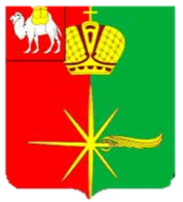 Челябинская областьСОВЕТ ДЕПУТАТОВКАРТАЛИНСКОГО ГОРОДСКОГО ПОСЕЛЕНИЯРЕШЕНИЕ от  29 декабря 2023 г. № 117О внесении изменений в решение Совета депутатов Карталинского городского поселения от 12.12.2022 г. №73 «О передаче части полномочий по решению вопросов местного значения Карталинского городского поселения Карталинскому муниципальному району»В соответствии с Федеральным законом от 6 октября 2003 года №131-ФЗ «Об общих принципах организации местного самоуправления в Российской Федерации, Уставом Карталинского городского поселения, Регламентом Совета депутатов Карталинского городского поселенияСовет депутатов Карталинского городского поселения четвертого созыва РЕШАЕТ:Внести в решение Совета депутатов Карталинского городского поселения от 12.12.2022 г. №73 «О передаче части полномочий по решению вопросов местного значения Карталинского городского поселения Карталинскому муниципальному району» следующие изменения:1) в пункте 2 цифры «170409,59» заменить цифрами «147204,59»;2)  в приложение № 1:в строке «Управление строительства, инфраструктуры и жилищно-коммунального хозяйства Карталинского муниципального района» цифры «134324,08» заменить цифрами «111119,08»;в строке 6 цифры «57930,35» заменить цифрами «34725,35»; в строке «Всего» цифры «170409,59» заменить цифрами «147204,59».2. Направить настоящее решение главе Карталинского городского поселения для подписания и опубликования.3. Опубликовать данное решение в официальном сетевом издании администрации Карталинского городского поселения в сети Интернет (http://www.kartaly74.ru). 4. Настоящее Решение вступает в силу с момента официального опубликования.Председатель Совета депутатовКарталинского городского поселения				                   Е.В. ПротасоваГлава Карталинскогогородского поселения 							        В.Н. Верета